                                                                            Escola Municipal de Educação Básica Augustinho Marcon                                                                            Catanduvas (SC), setembro de 2020.                                                                            Diretora: Tatiana M. B. Menegat.                                                                                                                                                                                                   Assessora Técnica-Pedagógica: Maristela Apª. B. Baraúna.                                                                            Assessora Técnica-Administrativa: Margarete P. Dutra.                                                                            Professora: Angela Marilha Garcia Miotto.                                                                            2ª Professora: Edilaine A. Gonçalves.                                                                            Aluno: Gustavo Nathan Berger.                                                                             3º Ano “1”                                                                                    Sequência Didática: A Terra no Universo – 14/09 a 18/09Disciplina: MatemáticaNúmeros OrdinaisAtividade 1.   Leitura com um familiar.Os números ordinais estão presentes no nosso dia a dia, por exemplo, em uma fila de banco, em uma corrida, nos dias da semana. Esses números são utilizados para representar a ordem de algo ou a sua posição. Por exemplo: em uma fila de alunos, temos quem está em primeiro, segundo, terceiro, e assim sucessivamente; ou para mostrar o campeão de uma corrida, temos o primeiro colocado, o segundo colocado e o terceiro colocado.Observe como escrevemos por extenso alguns números ordinais. Dia, mês e anoAtividade 2. Utilize um calendário ano 2020 que você tenha em casa.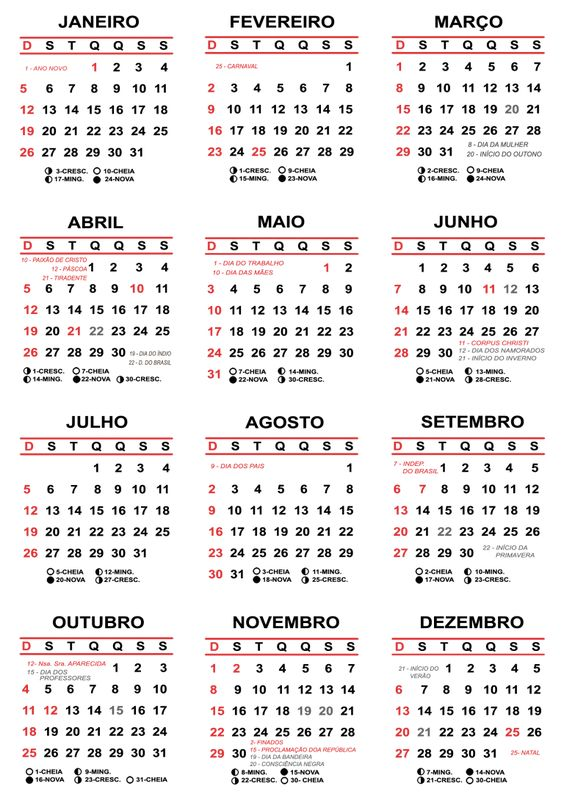 Pinte de amarelo no calendário o 3º terceiro mês do ano.Pinte de azul no calendário o 5º quinto mês do ano e escreva o nome do mês____________________.Circule de vermelho o mês e o dia do seu aniversário.Circule de marrom o dia de hoje.Conte quantos meses tem em um ano__________.Pinte o mês do ano que tem o menor número de dias.Escreva o nome do 1º primeiro dia da semana ___________________.Escreva qual dia vem depois do domingo____________________.BOM ESTUDO!1º → primeiro11º → décimo primeiro2º → segundo12º → décimo segundo3º → terceiro13º → décimo terceiro4º → quarto20º → vigésimo5º → quinto21º → vigésimo primeiro6º → sexto22º → vigésimo segundo7º → sétimo30º → trigésimo8º → oitavo31º → trigésimo primeiro9º → nono32º → trigésimo segundo10º → décimo33º → trigésimo terceiro